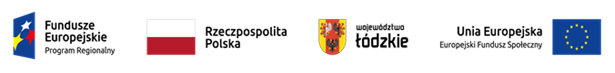 Projekt nr RPLD.11.03.01-10-0003/20, pn. ,, Centrum Kształcenia Zawodowego w Łęczycy miejscem zdobywania nowych umiejętności i kwalifikacji  ”współfinansowany ze środków Europejskiego Funduszu Społecznego w ramach Regionalnego Programu Operacyjnego Województwa Łódzkiego na lata 2014-2020HARMONOGRAM ZAJĘĆ W RAMACH KURSU edycja IIZadanie 2. Spawanie metodą MAG - zajęcia  gr.4Zajęcia będą odbywały się w budynku CKZ  w sali nr  9 (spawalnia)L.p.DataZajęciaLiczba godzinProwadzący zajęcia1.15.02.202315.30-21.157Rafał Bobrowicz2.16.02.202315.30-21.157Rafał Bobrowicz3.18.02.202308.00-14.358Rafał Bobrowicz4.22.02.202315.30-21.157Rafał Bobrowicz5.23.02.202315.30-21.157Rafał Bobrowicz6.25.02.202308.00-14.358Rafał Bobrowicz7.01.03.202315.30-21.157Rafał Bobrowicz8.02.03.202315.30-21.157Rafał Bobrowicz9.04.03.202308.00-14.358Rafał Bobrowicz10.08.03.202315.30-21.157Rafał Bobrowicz11.09.03.202315.30-21.157Rafał Bobrowicz12.11.03.202308.00-14.358Rafał Bobrowicz13.15.03.202315.30-21.157Rafał Bobrowicz14.16.03.202315.30-21.157Rafał Bobrowicz15.18.03.202308.00-14.358 Rafał Bobrowicz16.22.03.202315.30-21.157Rafał Bobrowicz17.23.03.202315.30-21.157Rafał Bobrowicz18.25.03.202308.00-14.358Rafał Bobrowicz19.29.03.202315.30-21.157Rafał Bobrowicz20.30.03.202315.30-21.156Rafał BobrowiczRAZEM145Rafał Bobrowicz